GIẤY ĐĂNG KÝ ĐẶT MUA CHỨNG KHOÁNKính gửi: Công ty cổ phần chứng khoán Tiên Phong1.   Họ tên cá nhân/Tổ chức:.....................................................................................................................................................2.   Địa chỉ: ........................................................................................................................................3.   Số CMND/CCCD/Hộ chiếu/Giấy CNĐKDN: ............................................................................Cấp bởi: .......................................................................................................................................Cấp ngày:.....................................................................................................................................4.   Người đại diện theo pháp luật (nếu cổ đông là tổ chức): ............................................................Số CMND/CCCD/Hộ chiếu của người đại diện theo pháp luật:.................................................Ngày cấp: .....................................................................................................................................Nơi cấp: .......................................................................................................................................5.   Quốc tịch: ....................................................................................................................................6.  Số tài khoản ngân hàng (nếu có):Số TK:………………………....................... tại Ngân hàng .......................................................Số cổ phiếu sở hữu tại ngày Đăng ký cuối cùng 11/06/2021:......................................................Đăng ký đặt mua cổ phiếu phát hành thêm. Cụ thể như sau:Tên chứng khoán: Cổ phiếu Công ty cổ phần chứng khoán Tiên PhongMã chứng khoán: ORSMệnh giá: 10.000 đồng/cổ phiếuTỷ lệ thực hiện quyền mua: 1:1Giá phát hành: 10.000 đồng/ cổ phầnSố lượng cổ phiếu được mua:	cổ phiếuSố lượng cổ phiếu nhận chuyển nhượng quyền mua (nếu có):	cổ phiếuTổng số lượng cổ phiếu đăng ký mua:	cổ phiếuBằng chữ: .............................................................................................................................................................................................................................................................................Tổng số tiền phải nộp:	ĐồngBằng chữ: .............................................................................................................................................................................................................................................................................Cam kếtMua đủ số cổ phiếu đã đăng ký;Chịu trách nhiệm trước pháp luật về tính hợp pháp của nguồn vốn mua cổ phiếu;Thực hiện đầy đủ các quy định về đăng ký mua cổ phiếu của Công ty và hoàn toàn chịu trách nhiệm về những hồ sơ gửi kèm theo.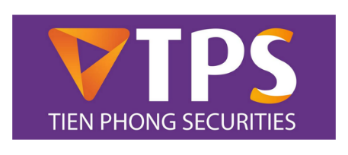 CỘNG HÒA XÃ HỘI CHỦ NGHĨA VIỆT NAMĐộc lập – Tự do – Hạnh phúc…………, ngày …… tháng …… năm 2021Người đăng ký mua(Ký và ghi rõ họ tên/ đóng dấu nếu là tổ chức)